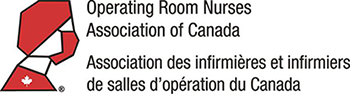 Vision Statement:Promoting a unified voice for excellence in patient safety through perioperative nursing.Report to IFPN for May 2018 to May 2019Greetings from ORNAC. Following is a brief overview of the activities May 2018 to May 2019.Because standards are very important to guide the practice of perioperative nurses, ORNAC continues yearly with validation and updating of our standards. The 2019 edition is in production and will be completely overhauled including formatting and typesetting.In May of 2018 the board met during our annual general meeting (AGM) in Richmond British Columbia. 2 days were set aside to review current operational plan and make new strategic plan. Results from a member survey were used in this exercise. ORNAC now has a new vision statement and key initiatives identified from the strategic plan that will be operationalised over the next 2 years, Communication, Member engagement and role definition and processes (governance). With some initiatives already in place we have had good feedback from our members.The 26th ORNAC National Conference Tides of Change, Oceans of Perioperative Excellence, was held April 26 – April 30, 2019 in Halifax and was a great success. We continued to see a rise in first time attendees which is very encouraging.Our next conference will be in Victoria, BC, April 30 – May 4, 2021. “Charting the Future of Perioperative Practice”. Hope to see you all there.ORNAC continued to work with Canadian Nurses Association (CNA) as a member of the Canadian Network of Nursing Specialties. Our certification exam will be revised this year. ORNAC continues to encourage all perioperative nurses to show their commitment to perioperative nursing by being certified through CNA. ORNAC was represented at the March 2018 AORN congress and IFPN board meeting. President Barbara Mushayandebvu presented “ERAS and the Perioperative nurse” during a Global trek session. In 2019 she also presented at the AORN congress as part of the IFPN panel on Myths & Sacred Cows in the Perioperative Environment.ORNAC has invested in providing education to our members by purchasing access to the ICN education portal. May 2019 we welcomed Cathleen Ferguson as president and a new board for 2019 – 2021. Respectfully submitted Barbara Mushayandebvu RN CPN(C)ORNAC Past President 